PROČITAJ!ZDRAVE NAVIKE:DA BI BILI ZDRAVI TREBAMO:ODJEVATI SE U SKLADU S VREMENOMPRAVILNO SE HRANITIODRŽAVATI OSOBNU HIGIJENUDOVOLJNO SPAVATIVJEŽBATISPOJI SLIKU I REČENICU!						VJEŽBATI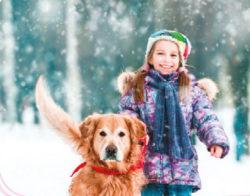 					ODRŽAVATI OSOBNU HIGIJENU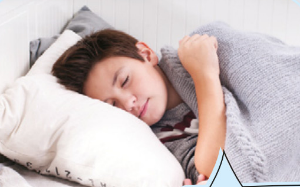 						DOVOLJNO SPAVATI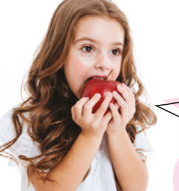 						PRAVILNO SE HRANITI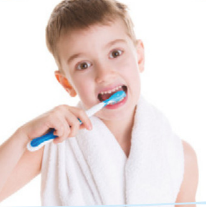  			ODJEVATI SE U SKLADU S VREMENOM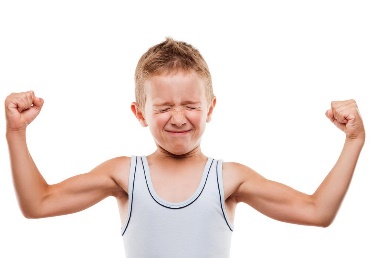 